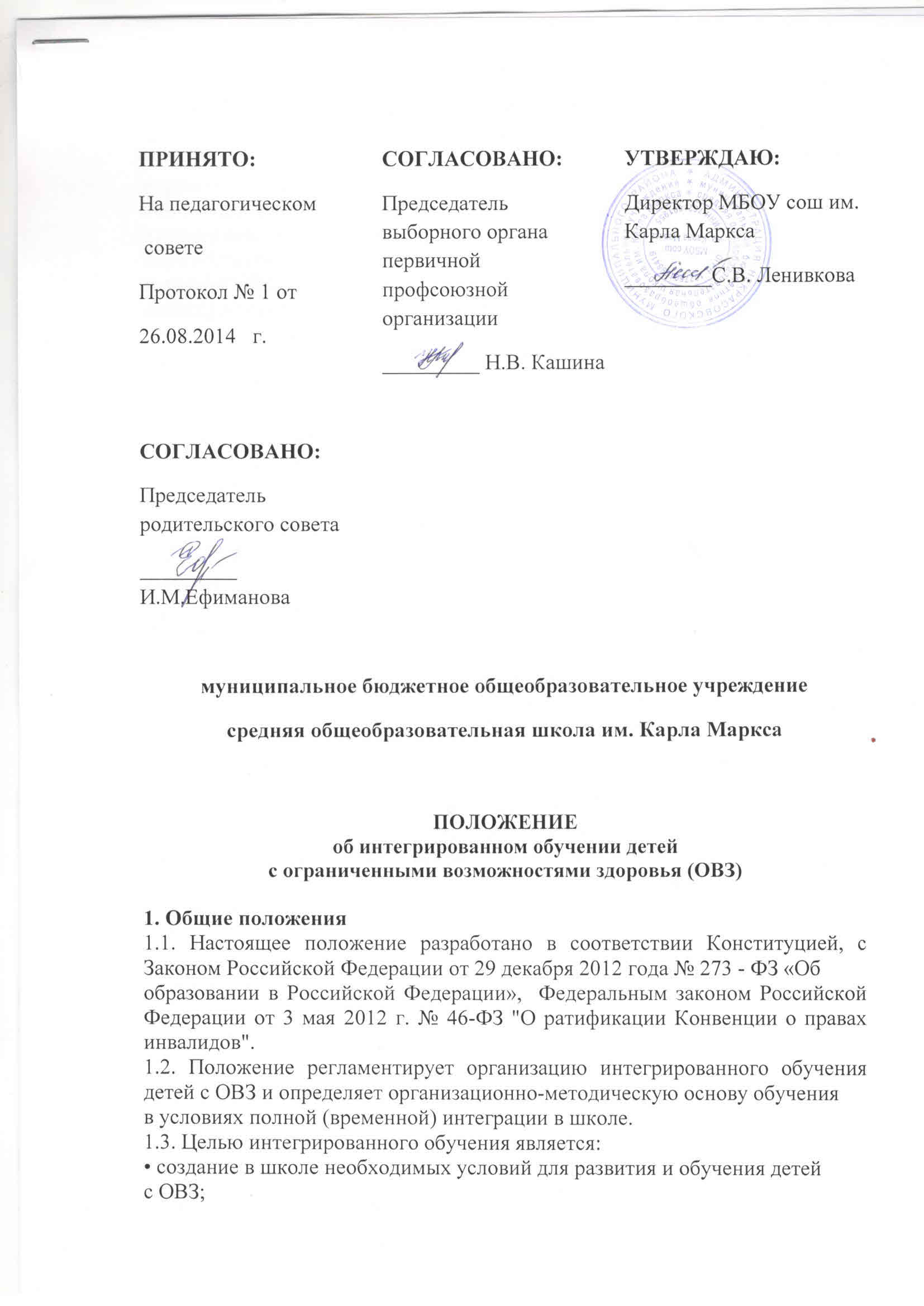 • использование возможностей образовательного процесса для повышенияадаптивного потенциала детей с нарушениями здоровья и развития;• обеспечение необходимых условий социализации детей с ОВЗ в общественормально развивающихся сверстников.1.4. Интегрированное обучение предполагает:• совместное инклюзивное обучение в условиях одного класса детей снормативным развитием, усваивающих общеобразовательную программу,и детей с ОВЗ, обучающихся по общеобразовательным программам,адаптированным к особенностям их развития;• организацию индивидуально-дифференцированного обучения детей сОВЗ на дому по программам СКОУ, адаптированным к особенностям ихздоровья и развития;• при необходимости создание на базе школы классов i групп > КРО дляобучения детей с различными нарушениями развития, обучающихся попрограммам СКОУ.1.5. Интегрированное обучение организуется в соответствии с рекомендациямигородской психолого-медико-педагогической комиссии, приказомдиректора школы и на основании письменного заявления родителей (законныхпредставителей).1.6. Создание необходимых условий для интегрированного обучения, осуществление контроля обеспечиваются администрацией школы в лице директора и заместителя директора по УВР.1.7. При организации обучения детей, нуждающихся в длительном лечении,детей-инвалидов на дому допускается сочетание различных форм полученияобразования и форм обучения: индивидуальное обучение на дому,дистанционное на дому, с использованием электронных образовательныхресурсов и технологий, частично инклюзивное в общеобразовательныхклассах в соответствии с действующим законодательством.2. Содержание и организация совместного инклюзивного образовательногопроцесса для детей с задержкой психического развитияVII вида2.1. Образовательный процесс для детей с ЗПР VII вида осуществляется инклюзивно в условиях одного класса с детьми с нормативным развитием всоответствии с учебным планом и программами общеобразовательнойшколы, адаптированными к особым образовательным потребностям детейс ЗПР.2.2. Образовательный процесс детей с ЗПР в начальной школе осуществляетсяпо программам начальных классов VII вида (детей, у которых задержкапсихического развития выявлена до поступления в школу, либо во время обучения в начальной школе).2.3. Образовательный процесс детей с ЗПР VII вида в 5-9 классах строится сучетом изменений в общеобразовательных программах в соответствии сучебным планом школы (корректировка количества часов и отдельныхразделов общеобразовательных программ).2.4. Образовательный процесс строится с учетом особенностей развития ипознавательных возможностей, потребностей всех обучающихся классана основе технологии дифференцированного обучения.2.5. Для обучения детей с ЗПР VII вида используются УМК  общеобразовательного учреждения с корректировкой форм подачи, объема материала и методов контроля.2.6. Содержание коррекционно-развивающей помощи определяется индивидуальной программой психолого-педагогической помощи, разрабатываемой школьной ПМПк и проводятся во время индивидуальных занятий (за счет сокращения учебных часов по ряду предметов).3. Порядок организации и содержания обучения детейс ОВЗ УП и \ТП вида на дому.3.1. Право индивидуального обучения на дому предоставляется о б у ч аю щимсяшколы, нуждающимся в длительном лечении, детям VII, VIII видана основании заключения городской ПМПК, клинико-экспертной комиссии(КЭК) государственного или муниципального учреждения здравоохранения,заявления родителей (законных представителей), приказадиректора ОУ об организации индивидуального обучения на дому приусловии проживания в микрорайоне школы.3.2. Отношения между школой и родителями, условия организации образовательного процесса обучающихся индивидуально на дому оформляютсядоговором, регламентируются Уставом и данным локальным актомшколы.3.3. Организация обучения на дому проводится по индивидуальному учебномуплану, адаптированным образовательным программам, индивидуальнымобразовательному маршруту, которые являются приложением к договору.3.4. Обучение на дому проводится в соответствии с расписанием, согласованным с родителями (законными представителями) обучающихся, сучетом самочувствия и индивидуальных особенностей ребенка, утвержденнымприказом по школе.3.5. Учебная нагрузка определяется в соответствии с федеральными государственными образовательными стандартами и федеральными государственными требованиями, санитарно-эпидемиологическими требованиями к условиям и организации обучения.3.6. Индивидуальный учебный план разрабатывается на основе примерногоучебного плана с учетом индивидуальных особенностей ребенка, медицинскихрекомендаций, согласовывается с родителями (законными представителями) обучающегося на дому и утверждается приказом директорашколы.3.7. Для организации индивидуального обучения на дому заместитель директорашколы разрабатывает индивидуальный учебный план для каждого ученика, анализирует скорректированную учебную программу, совместно с учителями осуществляет подбор УМК, определяет минимум контрольных работ, сроки проведения промежуточной аттестации, составляет расписание учебных занятий.3.8. Ведется журнал учета проведенных занятий для каждого обучающегосяна дому, в котором указываются дата занятия, тема и содержание пройденногоматериала, количество проведенных часов, домашнее задание иотметки.3.9. Освоение образовательной программы, в том числе ее части или всегообъема учебного предмета, курса, дисциплины (модуля), сопровождаетсяпромежуточной аттестацией обучающихся, проводимой в формах,                                определенных учебным планом.3.10.Общие сведения об обучающемся на дому, данные о текущей успевае-мости, результатах промежуточной аттестации вносятся в классныйжурнал соответствующего класса.3.11.При организации обучения на дому школа по договору:- предоставляет обучающимся на время обучения бесплатно учебники иучебные пособия, допущенные к использованию при реализации общеобразовательных программ, а также учебно-методическую, справочнуюлитературу;- обеспечивает специалистами из числа педагогических работников, оказываетметодическую и консультативную помощь, необходимую для освоенияобщеобразовательных программ;- оказывает психолого-педагогическую поддержку обучающимся.3.12. По завершении обучающимися на дому освоения имеющих государственную аккредитацию основных образовательных программ основного общего образования проводится государственная итоговая аттестация в порядке, формах и сроки в соответствии с действующим законодательством.3.13. Решение о переводе детей в следующий класс принимает Педагогическийсовет школы на основании анализа выполнения адаптированныхобразовательных программ. Ребенок, не освоивший программу по одномупредмету, переводится в следующий класс условно и ликвидируетакадемическую задолженность в течение следующего учебного года.Дети, имеющие академическую задолженность по двум и более предметам,остаются на повторное обучение.3.14. Государственная итоговая аттестация выпускников 9 классов, обучающихся на дому, проводится в соответствии с Положением об аттестации.Для детей VII вида аттестация может проводиться в форме ГИА, в традиционной форме, а также на основании заявления родителей в щадящемрежиме на дому. Государственная аттестация, проводимая в щадящемрежиме на дому, осуществляется в присутствии заместителя директорашколы.3.15. Обучающимся, успешно прошедшим государственную итоговую аттестацию, школа выдает документы об образовании. Обучающимся с ограниченными возможностями здоровья (с различными формами умственнойотсталости), не имеющим основного общего и среднего общегообразования и обучавшимся по адаптированным основным общеобразовательным программам, образовательная организация в связи с завершением обучения выдает свидетельства об обучении. Обучающимся, непрошедшим итоговую аттестацию, выдается справка об обучении вшколе установленного образца.3.16.К повторной аттестации допускаются дети, получившие на государственной итоговой аттестации одну (9 класс) неудовлетворительную отметку.3.17. При невозможности организовать обучения на дому силами своего педагогического коллектива, администрация школы имеет право привлечьпедагогических работников из других учебных учреждений.